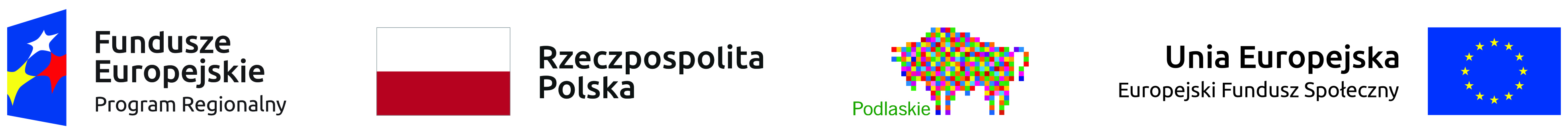 						Załącznik nr 1		FORMULARZ OFERTOWY  Nazwa i adres  Wykonawcy: …………………………………………………………………………………………………………………………………………………………………………………………………………………………………………………………………………………………………………………………………………………………………………………………………………………………………........................… NIP: ……………………………………………………..REGON: ………………………………………………..Numer telefonu……………………………………………e-mail………………………………………………………. Oferta cenowa:W odpowiedzi na   Zapytanie ofertowe, przedstawiam następującą ofertę na realizację przedmiotu zamówienia tj. zorganizowanie i przeprowadzenie kursu języka angielskiego, na poziomie zaawansowanym C1/C2 wg Europejskiego Systemu Opisu Kształcenia Językowego zgodnie z opisem zawartym w Zapytaniu ofertowym:Cena realizacji kursu brutto………………………………………………………………… …………………………….                                 ……………………………....................   Miejscowość, data 		                                  Czytelny podpis osoby upoważnionej, pieczątka 